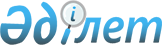 "2016 – 2018 жылдарға арналған аудандық бюджет туралы"Жамбыл облысы Мойынқұм аудандық мәслихатының 2015 жылғы 25 желтоқсандағы № 41-4 шешімі. Жамбыл облысы Әділет департаментінде 2015 жылғы 28 желтоқсанда № 2873 болып тіркелді      РҚАО-ның ескертпесі.

      Құжаттың мәтінінде түпнұсқаның пунктуациясы мен орфографиясы сақталған.

      Қазақстан Республикасының 2008 жылғы 4 желтоқсандағы Бюджет кодексінің 75 бабына, "Қазақстан Республикасындағы жергілікті мемлекеттік басқару және өзін-өзі басқару туралы" Қазақстан Республикасының 2001 жылғы 23 қаңтардағы Заңының 6 бабына сәйкес аудандық мәслихаты ШЕШІМ ҚАБЫЛДАДЫ:

      1. 2016-2018 жылдарға арналған аудандық бюджет 1, 2, 3-қосымшаларға сәйкес, оның ішінде 2016 жылға келесі көлемдерде бекітілсін:

      1) Кірістер – 5 159 665 мың теңге, оның ішінде:

      салықтық түсімдер – 1 093 660 мың теңге;

      салықтық емес түсімдер – 1 700 мың теңге;

      негізгі капиталды сатудан түскен түсімдер – 4 640 мың теңге;

      трансферттер түсімі – 3 879 665 мың теңге;

      2) шығындар – 5 260 041 мың теңге;

      3) таза бюджеттік кредиттеу – 44 883 мың теңге, оның ішінде:

      бюджеттік кредиттер – 63 630 мың теңге;

      бюджеттік кредиттерді өтеу –18 747 мың теңге;

      4) қаржы активтерімен жасалатын операциялар бойынша сальдо – 0 мың теңге; 

      қаржы активтерін сатып алу – 0 мың теңге;

      мемлекеттің қаржы активтерін сатудан түсетін түсімдер – 0 мың теңге;

      5) бюджет тапшылығы (профициті) – - 145 259 мың теңге;

      6) бюджет тапшылығын қаржыландыру (профицитті пайдалану) – 145 259 мың теңге, оның ішінде:

      қарыздар түсімі – 63 630 мың теңге;

      қарыздарды өтеу – 18 747 мың теңге;

      бюджет қаражатының пайдаланылатын қалдықтары – 0 мың теңге;

      100 376.

      Ескерту. 1-тармаққа өзгерістер енгізілді – Жамбыл облысы Мойынқұм аудандық мәслихатының 04.03.2016 № 45-2;16.05.2016 № 2-6; 18.07.2016 № 3-2; 31.10.2016 № 5-5; 05.12.2016 № 7-2 шешімдерімен (01.01.2016 қолданысқа енгізіледі).

      2. 2016-2018 жылдарға жеке табыс салығы мен әлеуметтік салық түсімдерінің бөлу нормативтері ауданның бюджетіне 30 пайыз мөлшерінде белгіленсін.

      3. 2016 жылы облыстық бюджеттен аудандық бюджетке берілетін субвенция мөлшері 2 648 650 мың теңге сомасында белгіленсін.

      4. "Агроөнеркәсіптік кешенді және ауылдық аумақтарды дамытуды мемлекеттік реттеу туралы" Қазақстан Республикасының 2005 жылғы 8 шілдедегі Заңының 18-бабына сәйкес, 2016-2018 жылдары аудандық бюджеттен қаржыландырылатын ауылдық елді мекендерде жұмыс істейтін денсаулық сақтау, әлеуметтік қамсыздандыру, білім беру, мәдениет, спорт және ветеринария мемлекеттік мекемелері мен ұйымдарының мамандарына қалалық жағдайында осы қызмет түрлерімен айналысатын мамандардың ставкаларымен салыстырғанда айлық ақылары мен тарифтік ставкаларының жиырма бес процент мөлшерінде үстеме ақы төлеу үшін қаржы көзделсін.

      5. 2016 жылғы аудандық жергілікті атқарушы органның резерві 22 000 мың теңге сомасында бекітілсін.

      6. 2016 жылға арналған жергілікті бюджетті атқару процесінде секвестрлеуге жатпайтын жергілікті бюджеттік бағдарламалардың тізбесі № 4-қосымшаға сәйкес бекітілсін.

      7. 2016 жылға арналған кенттік, ауылдық (селолық) округтерінің бюджеттік бағдарламаларының тізімі № 5–қосымшаға сәйкес бекітілсін.

      8. 2016 жылға арналған жергілікті өзін-өзі басқару органдарына берілетін трансферттер тізімі № 6-қосымшаға сәйкес бекітілсін.

      9. Осы шешімнің орындалуына бақылау және интернет-ресурстарында жариялауды аудандық мәслихаттың аумақтың экономикалық дамуы, бюджет және жергілікті салықтар, өнеркәсіп салаларын, ауыл шаруашылығы мен кәсіпкерлік салаларын дамыту, аумақтық құрылыс, жер учаскесін сатып алу туралы жобаларын қарау, қоршаған ортаны қорғау мәселелері жөніндегі тұрақты комиссиясына жүктелсін.

      10. Осы шешім әділет органдарында мемлекеттік тіркеуден өткен күннен бастап күшіне енеді және 2016 жылдың 1 қаңтарынан бастап қолданылады.

 Мойынқұм ауданының 2016 жылға арналған бюджеті      Ескерту. 1-қосымша жаңа редакцияда – Жамбыл облысы Мойынқұм аудандық мәслихатының 05.12.2016 № 7-2 шешімімен (01.01.2016 қолданысқа енгізіледі).

 Мойынқұм ауданының 2017 жылға арналған бюджеті Мойынқұм ауданының 2018 жылға арналған бюджеті 2016 жылға арналған жергілікті бюджеттердің орындалу процесінде секвестрлеуге жатпайтын жергілікті бюджеттік бағдарламалардың тізбесі 2016 жылға арналған кенттік, ауылдық (селолық) округтарының бюджеттік бағдарламалардың тізбесі      Ескерту. 5-қосымша жаңа редакцияда – Жамбыл облысы Мойынқұм аудандық мәслихатының 05.12.2016 № 7-2 шешімімен (01.01.2016 қолданысқа енгізіледі).

      мың теңге

 2016 жылға арналған ауылдық (селолық) округтерге бюджеттік бағдарламалар тізімі      мың теңге


					© 2012. Қазақстан Республикасы Әділет министрлігінің «Қазақстан Республикасының Заңнама және құқықтық ақпарат институты» ШЖҚ РМК
				
      Мойынқұм аудандық 

Мойынқұм аудандық

      мәслихат сессиясының төрағасы:

мәслихат хатшысы:

      С. Әбілов 

Ш. Исабеков
Мойынқұм аудандық мәслихатының
2015 жылғы 25 желтоқсандағы
№ 41-4 шешіміне № 1-қосымшаСанаты

Санаты

Санаты

Санаты

Санаты

Сомасы, мың теңге

Сомасы, мың теңге

Сыныбы 

Сыныбы 

Сыныбы 

Сыныбы 

Сомасы, мың теңге

Сомасы, мың теңге

Ішкі сыныбы

Ішкі сыныбы

Ішкі сыныбы

Ішкі сыныбы

Атауы 

Атауы 

1

2

3

4

4

5

5

1. КІРІСТЕР

1. КІРІСТЕР

5159665

5159665

1

Салықтық түсімдер

Салықтық түсімдер

1269201

1269201

01

Табыс салығы

Табыс салығы

138785

138785

2

Жеке табыс салығы

Жеке табыс салығы

138785

138785

03

Әлеуметтiк салық

Әлеуметтiк салық

107655

107655

1

Әлеуметтік салық

Әлеуметтік салық

107655

107655

04

Меншiкке салынатын салықтар

Меншiкке салынатын салықтар

1001012

1001012

1

Мүлiкке салынатын салықтар

Мүлiкке салынатын салықтар

956597

956597

3

Жер салығы

Жер салығы

4380

4380

4

Көлiк құралдарына салынатын салық

Көлiк құралдарына салынатын салық

39100

39100

5

Бірыңғай жер салығы

Бірыңғай жер салығы

935

935

05

Тауарларға, жұмыстарға және қызметтерге салынатын iшкi салықтар

Тауарларға, жұмыстарға және қызметтерге салынатын iшкi салықтар

19192

19192

2

Акциздер

Акциздер

4510

4510

3

Табиғи және басқа да ресурстарды пайдаланғаны үшiн түсетiн түсiмдер

Табиғи және басқа да ресурстарды пайдаланғаны үшiн түсетiн түсiмдер

4600

4600

4

Кәсiпкерлiк және кәсiби қызметтi жүргiзгенi үшiн алынатын алымдар

Кәсiпкерлiк және кәсiби қызметтi жүргiзгенi үшiн алынатын алымдар

8905

8905

5

Ойын бизнесіне салық

Ойын бизнесіне салық

1177

1177

08

Заңдық маңызы бар әрекеттерді жасағаны және (немесе) оған уәкілеттігі бар мемлекеттік органдар немесе лауазымды адамдар құжаттар бергені үшін алынатын міндетті төлемдер

Заңдық маңызы бар әрекеттерді жасағаны және (немесе) оған уәкілеттігі бар мемлекеттік органдар немесе лауазымды адамдар құжаттар бергені үшін алынатын міндетті төлемдер

2557

2557

1

Мемлекеттік баж

Мемлекеттік баж

2557

2557

2

Салықтық емес түсiмдер

Салықтық емес түсiмдер

5696

5696

01

Мемлекеттік меншіктен түсетін кірістер

Мемлекеттік меншіктен түсетін кірістер

508

508

5

Мемлекеттік меншігіндегі мүлікті жалға беруден түсетін кірістер

Мемлекеттік меншігіндегі мүлікті жалға беруден түсетін кірістер

489

489

7

Мемлекеттік бюджеттен берілген кредиттер бойынша сыйақылар (мүдделер)

Мемлекеттік бюджеттен берілген кредиттер бойынша сыйақылар (мүдделер)

19

19

04

Мемлекеттік бюджеттен қаржыландырылатын, сондай-ақ Қазақстан Республикасы Ұлттық Банкінің бюджетінен (шығыстар сметасынан) ұсталатын және қаржыландырылатын мемлекеттік мекемелер салатын айыппұлдар, өсімпұлдар, санкциялар, өндіріп алулар

Мемлекеттік бюджеттен қаржыландырылатын, сондай-ақ Қазақстан Республикасы Ұлттық Банкінің бюджетінен (шығыстар сметасынан) ұсталатын және қаржыландырылатын мемлекеттік мекемелер салатын айыппұлдар, өсімпұлдар, санкциялар, өндіріп алулар

2548

2548

1

Мамандандырылған ұйымдарға, жеке тұлғаларға жергілікті бюджеттен берілген бюджеттік кредиттер (қарыздар) бойынша айыппұлдар, өсімпұлдар, санкциялар, өндіріп алулар

Мамандандырылған ұйымдарға, жеке тұлғаларға жергілікті бюджеттен берілген бюджеттік кредиттер (қарыздар) бойынша айыппұлдар, өсімпұлдар, санкциялар, өндіріп алулар

2548

2548

06

Басқа да салықтық емес түсiмдер

Басқа да салықтық емес түсiмдер

2640

2640

1

Басқа да салықтық емес түсiмдер

Басқа да салықтық емес түсiмдер

2640

2640

3

Негізгі капиталды сатудан түсетін түсімдер

Негізгі капиталды сатудан түсетін түсімдер

5103

5103

01

Мемлекеттік мекемелерге бекітілген мемлекеттік мүлікті сату

Мемлекеттік мекемелерге бекітілген мемлекеттік мүлікті сату

1140

1140

1

Мемлекеттік мекемелерге бекітілген мемлекеттік мүлікті сату

Мемлекеттік мекемелерге бекітілген мемлекеттік мүлікті сату

1140

1140

03

Жердi және материалдық емес активтердi сату

Жердi және материалдық емес активтердi сату

3963

3963

1

Жерді сату

Жерді сату

3570

3570

2

Материалдық емес активтерді сату

Материалдық емес активтерді сату

393

393

4

Трансферттердің түсімдері

Трансферттердің түсімдері

3879665

3879665

02

Мемлекеттiк басқарудың жоғары тұрған органдарынан түсетiн трансферттер

Мемлекеттiк басқарудың жоғары тұрған органдарынан түсетiн трансферттер

3879665

3879665

2

Облыстық бюджеттен түсетiн трансферттер

Облыстық бюджеттен түсетiн трансферттер

3879665

3879665

Функционалдық топ 

Функционалдық топ 

Функционалдық топ 

Функционалдық топ 

Сомасы, мың теңге

Әкiмшiсi

Әкiмшiсi

Әкiмшiсi

Сомасы, мың теңге

Бағдарлама

Бағдарлама

Сомасы, мың теңге

Атауы

Сомасы, мың теңге

1

2

4

5

2. ШЫҒЫНДАР

5260041

01

Жалпы сипаттағы мемлекеттiк қызметтер 

536869

112

Аудан (облыстық маңызы бар қала) мәслихатының аппараты

21283

001

Аудан (облыстық маңызы бар қала) мәслихатының қызметін қамтамасыз ету жөніндегі қызметтер

21283

122

Аудан (облыстық маңызы бар қала) әкімінің аппараты

138138

001

Аудан (облыстық маңызы бар қала) әкімінің қызметін қамтамасыз ету жөніндегі қызметтер

130207

003

Мемлекеттік органның күрделі шығыстары

7931

123

Қаладағы аудан, аудандық маңызы бар қала, кент, ауыл, ауылдық округ әкімінің аппараты

299127

001

Қаладағы аудан, аудандық маңызы бар қаланың, кент, ауыл, ауылдық округ әкімінің қызметін қамтамасыз ету жөніндегі қызметтер

297678

022

Мемлекеттік органның күрделі шығыстары

1449

452

Ауданның (облыстық маңызы бар қала) қаржы бөлімі

22372

001

Ауданның (облыстық маңызы бар қаланың) бюджетін орындау және коммуналдық меншігін басқару саласындағы мемлекеттік саясатты іске асыру жөніндегі қызметтер

20970

003

Салық салу мақсатында мүлікті бағалауды жүргізу

792

010

Жекешелендіру, коммуналдық меншікті басқару, жекешелендіруден кейінгі қызмет және осыған байланысты дауларды реттеу

320

018

Мемлекеттік органның күрделі шығыстары

290

453

Ауданның (облыстық маңызы бар қаланың) экономика және бюджеттік жоспарлау бөлімі

20361

001

Экономикалық саясатты, мемлекеттік жоспарлау жүйесін қалыптастыру және дамыту саласындағы мемлекеттік саясатты іске асыру жөніндегі қызметтер

20041

004

Мемлекеттік органның күрделі шығыстары

320

458

Ауданның (облыстық маңызы бар қаланың) тұрғын үй-коммуналдық шаруашылығы, жолаушылар көлігі және автомобиль жолдары бөлімі

26123

001

Жергілікті деңгейде тұрғын үй-коммуналдық шаруашылығы, жолаушылар көлігі және автомобиль жолдары саласындағы мемлекеттік саясатты іске асыру жөніндегі қызметтер

25513

013

Мемлекеттік органның күрделі шығыстары

610

494

Ауданның (облыстық маңызы бар қаланың) кәсіпкерлік және өнеркәсіп бөлімі

9465

001

Жергілікті деңгейде кәсіпкерлікті және өнеркәсіпті дамыту саласындағы мемлекеттік саясатты іске асыру жөніндегі қызметтер

9465

02

Қорғаныс

26866

122

Аудан (облыстық маңызы бар қала) әкімінің аппараты

7059

005

Жалпыға бірдей әскери міндетті атқару шеңберіндегі іс-шаралар

7059

122

Аудан (облыстық маңызы бар қала) әкімінің аппараты

19807

006

Аудан (облыстық маңызы бар қала) ауқымындағы төтенше жағдайлардың алдын алу және оларды жою

19807

03

Қоғамдық тәртіп, қауіпсіздік, құқықтық, сот, қылмыстық-атқару қызметі

4960

458

Ауданның (облыстық маңызы бар қаланың) тұрғын үй-коммуналдық шаруашылығы, жолаушылар көлігі және автомобиль жолдары бөлімі

4960

021

Елді мекендерде жол қозғалысы қауіпсіздігін қамтамасыз ету

4960

04

Бiлiм беру

3345950

464

Ауданның (облыстық маңызы бар қаланың) білім бөлімі

513318

009

Мектепке дейінгі тәрбие мен оқыту ұйымдарының қызметін қамтамасыз ету

241516

040

Мектепке дейінгі білім беру ұйымдарында мемлекеттік білім беру тапсырысын іске асыруға

271802

464

Ауданның (облыстық маңызы бар қаланың) білім бөлімі

2544739

003

Жалпы білім беру

2313510

006

Балаларға қосымша білім беру

231229

465

Ауданның (облыстық маңызы бар қаланың) дене шынықтыру және спорт бөлімі

49678

017

Балалар мен жасөспірімдерге спорт бойынша қосымша білім беру

49678

464

Ауданның (облыстық маңызы бар қаланың) білім бөлімі

99532

001

Жергілікті деңгейде білім беру саласындағы мемлекеттік саясатты іске асыру жөніндегі қызметтер

17805

005

Ауданның (областық маңызы бар қаланың) мемлекеттік білім беру мекеме-лер үшін оқулықтар мен оқу-әдiстемелiк кешендерді сатып алу және жеткізу

32746

007

Аудандық (қалалалық) ауқымдағы мектеп олимпиадаларын және мектептен тыс іс-шараларды өткiзу

7152

015

Жетім баланы (жетім балаларды) және ата-аналарының қамқорынсыз қалған баланы (балаларды) күтіп-ұстауға қамқоршыларға (қорғаншыларға) ай сайынға ақшалай қаражат төлемі

6270

029

Балалар мен жасөспірімдердің психикалық денсаулығын зерттеу және халыққа психологиялық-медициналық-педагогикалық консультациялық көмек көрсету

15183

067

Ведомстволық бағыныстағы мемлекеттік мекемелерінің және ұйымдарының күрделі шығыстары

20376

466

Ауданның (облыстық маңызы бар қаланың) сәулет, қала құрылысы және құрылыс бөлімі

138683

021

Бастауыш, негізгі орта және жалпы орта білім беру объектілерін салу және реконструкциялау

48736

037

Білім беру объектілерін салу және реконструкциялау

89947

06

Әлеуметтiк көмек және әлеуметтiк қамсыздандыру

191318

451

Ауданның (облыстық маңызы бар қаланың) жұмыспен қамту және әлеуметтік бағдарламалар бөлімі

146704

 002

Жұмыспен қамту бағдарламасы

72600

004

Ауылдық жерлерде тұратын денсаулық сақтау, білім беру, әлеуметтік қамтамасыз ету, мәдениет, спорт және ветеринар мамандарына отын сатып алуға Қазақстан Республикасының заңнамасына сәйкес әлеуметтік көмек көрсету

6400

005

Мемлекеттік атаулы әлеуметтік көмек

168

007

Жергілікті өкілетті органдардың шешімі бойынша мұқтаж азаматтардың жекелеген топтарына әлеуметтік көмек

4999

010

Үйден тәрбиеленіп оқытылатын мүгедек балаларды материалдық қамтамасыз ету

904

014

Мұқтаж азаматтарға үйде әлеуметтік көмек көрсету

8971

016

18 жасқа дейінгі балаларға мемлекеттік жәрдемақылар

33165

017

Мүгедектерді оңалту жеке бағдарламасына сәйкес, мұқтаж мүгедектерді міндетті гигиеналық құралдармен және ымдау тілі мамандарының қызмет көрсетуін, жеке көмекшілермен қамтамасыз ету

19497

451

Ауданның (облыстық маңызы бар қаланың) жұмыспен қамту және әлеуметтік бағдарламалар бөлімі

43478

001

Жергілікті деңгейде халық үшін әлеуметтік бағдарламаларды жұмыспен қамтуды қамтамасыз етуді іске асыру саласындағы мемлекеттік саясатты іске асыру жөніндегі қызметтер

31592

011

Жәрдемақыларды және басқа да әлеуметтік төлемдерді есептеу, төлеу мен жеткізу бойынша қызметтерге ақы төлеу

400

025

Өрлеу жобасы бойынша келісілген қаржылай көмекті енгізу

11486

458

Ауданның (облыстық маңызы бар қаланың) тұрғын үй-коммуналдық шаруашылығы, жолаушылар көлігі және автомобиль жолдары бөлімі

1136

050

Қазақстан Республикасында мүгедектердің құқықтарын қамтамасыз ету және өмір сүру сапасын жақсарту жөніндегі 2012 - 2018 жылдарға арналған іс-шаралар жоспарын іске асыру

1136

07

Тұрғын үй-коммуналдық шаруашылық

322000

464

Ауданның (облыстық маңызы бар қаланың) білім бөлімі

19999

026

Жұмыспен қамту-2020 жол картасы бойынша қалаларды және ауылдық елді мекендерді дамыту шеңберінде объектілерді жөндеу

19999

455

Ауданның (облыстық маңызы бар қаланың) мәдениет және тілдерді дамыту бөлімі

549

024

Жұмыспен қамту-2020 жол картасы бойынша қалаларды және ауылдық елді мекендерді дамыту шеңберінде объектілерді жөндеу

549

458

Ауданның (облыстық маңызы бар қаланың) тұрғын үй-коммуналдық шаруашылығы, жолаушылар көлігі және автомобиль жолдары бөлімі

6839

041

Жұмыспен қамту 2020 жол картасы бойынша қалаларды және ауылдық елді мекендерді дамыту шеңберінде объектілерді жөндеу және абаттандыру

6839

458

Ауданның (облыстық маңызы бар қаланың) тұрғын үй-коммуналдық шаруашылығы, жолаушылар көлігі және автомобиль жолдары бөлімі

166283

012

Сумен жабдықтау және су бұру жүйесінің жұмыс істеуі 

166283

123

Қаладағы аудан, аудандық маңызы бар қала, кент, ауыл, ауылдық округ әкімінің аппараты

33611

008

Елді мекендердегі көшелерді жарықтандыру

1700

009

Елді мекендердің санитариясын қамтамасыз ету

3415

011

Елді мекендерді абаттандыру мен көгалдандыру

28496

458

Ауданның (облыстық маңызы бар қаланың) тұрғын үй-коммуналдық шаруашылығы, жолаушылар көлігі және автомобиль жолдары бөлімі

94719

015

Елді мекендердегі көшелерді жарықтандыру

22723

018

Елді мекендерді абаттандыру мен көгалдандыру

71996

08

Мәдениет, спорт, туризм және ақпараттық кеңістiк

242357

455

Ауданның (облыстық маңызы бар қаланың) мәдениет және тілдерді дамыту бөлімі

93232

003

Мәдени-демалыс жұмысын қолдау

93232

465

Ауданның (облыстық маңызы бар қаланың) дене шынықтыру және спорт бөлімі

15944

001

Жергілікті деңгейде дене шынықтыру және спорт саласындағы мемлекеттік саясатты іске асыру жөніндегі қызметтер

8129

005

Ұлттық және бұқаралық спорт түрлерін дамыту

1654

006

Аудандық (облыстық маңызы бар қалалық) деңгейде спорттық жарыстар өткізу

1000

007

Әртүрлi спорт түрлерi бойынша аудан (облыстық маңызы бар қала) құрама командаларының мүшелерiн дайындау және олардың облыстық спорт жарыстарына қатысуы

2346

032

Ведомстволық бағыныстағы мемлекеттік мекемелерінің және ұйымдарының күрделі шығыстары

2815

455

Ауданның (облыстық маңызы бар қаланың) мәдениет және тілдерді дамыту бөлімі

41019

006

Аудандық (қалалық) кiтапханалардың жұмыс iстеуi

41019

456

Ауданның (облыстық маңызы бар қаланың) ішкі саясат бөлімі

25622

002

Мемлекеттік ақпараттық саясат жүргізу жөніндегі қызметтер

25622

455

Ауданның (облыстық маңызы бар қаланың) мәдениет және тілдерді дамыту бөлімі

27913

001

Жергілікті деңгейде тілдерді және мәдениетті дамыту саласындағы мемлекеттік саясатты іске асыру жөніндегі қызметтер

18043

032

Ведомстволық бағыныстағы мемлекеттік мекемелерінің және ұйымдарының күрделі шығыстары

9870

456

Ауданның (облыстық маңызы бар қаланың) ішкі саясат бөлімі

38627

001

Жергілікті деңгейде ақпарат, мемлекеттілікті нығайту және азаматтардың әлеуметтік сенімділігін қалыптастыру саласында мемлекеттік саясатты іске асыру жөніндегі қызметтер

14063

003

Жастар саясаты саласындағы іс-шараларды iске асыру

24385

006

Мемлекеттік органның күрделі шығыстары

179

10

Ауыл, су, орман, балық шаруашылығы, ерекше қорғалатын табиғи аумақтар, қоршаған ортаны және жануарлар дүниесін қорғау, жер қатынастары

187024

462

Ауданның (облыстық маңызы бар қаланың) ауыл шаруашылығы бөлімі

39527

001

Жергілікті деңгейде ауыл шаруашылығы саласындағы мемлекеттік саясатты іске асыру жөніндегі қызметтер

17265

006

Мемлекеттік органның күрделі шығыстары

400

099

Мамандардың әлеуметтік көмек көрсетуі жөніндегі шараларды іске асыру

21862

473

Ауданның (облыстық маңызы бар қаланың) ветеринария бөлімі

39245

001

Жергілікті деңгейде ветеринария саласындағы мемлекеттік саясатты іске асыру жөніндегі қызметтер

19344

003

Мемлекеттік органның күрделі шығыстары

1025

005

Мал көмінділерінің (биотермиялық шұңқырлардың) жұмыс істеуін қамтамасыз ету

3777

006

Ауру жануарларды санитарлық союды ұйымдастыру

390

007

Қаңғыбас иттер мен мысықтарды аулауды және жоюды ұйымдастыру

2000

008

Алып қойылатын және жойылатын ауру жануарлардың, жануарлардан алынатын өнімдер мен шикізаттың құнын иелеріне өтеу

959

009

Жануарлардың энзоотиялық аурулары бойынша ветеринариялық іс-шараларды жүргізу

2700

010

Ауыл шаруалығы жануарларын сәйкестендіру жөніндегі іс-шараларды өткізу

9050

463

Ауданның (облыстық маңызы бар қаланың) жер қатынастары бөлімі

24124

001

Аудан (облыстық маңызы бар қала) аумағында жер қатынастарын реттеу саласындағы мемлекеттік саясатты іске асыру жөніндегі қызметтер

24124

473

Ауданның (облыстық маңызы бар қаланың) ветеринария бөлімі

84128

011

Эпизоотияға қарсы іс-шаралар жүргізу

84128

11

Өнеркәсіп, сәулет, қала құрылысы және құрылыс қызметі

39954

466

Ауданның (облыстық маңызы бар қаланың) сәулет, қала құрылысы және құрылыс бөлімі

39954

001

Құрылыс, облыс қалаларының, аудандарының және елді мекендерінің сәулеттік бейнесін жақсарту саласындағы мемлекеттік саясатты іске асыру және ауданның (облыстық маңызы бар қаланың) аумағын оңтайла және тиімді қала құрылыстық игеруді қамтамасыз ету жөніндегі қызметтер 

14854

013

Аудан аумағында қала құрылысын дамытудың кешенді схемаларын, аудандық (облыстық) маңызы бар қалалардың, кенттердің және өзге де ауылдық елді мекендердің бас жоспарларын әзірлеу

20000

098

Коммуналдық тұрғын үй қорының тұрғын үйлерін сатып алу

5100

12

Көлiк және коммуникация

239493

458

Ауданның (облыстық маңызы бар қаланың) тұрғын үй-коммуналдық шаруашылығы, жолаушылар көлігі және автомобиль жолдары бөлімі

239493

023

Автомобиль жолдарының жұмыс істеуін қамтамасыз ету

221664

037

Әлеуметтік маңызы бар қалалық (ауылдық), қала маңындағы және ауданішілік қатынастар бойынша жолаушылар тасымалдаларын субсидиялау

17829

13

Басқалар

63295

123

Қаладағы аудан, аудандық маңызы бар қала, кент, ауыл, ауылдық округ әкімінің аппараты

43384

040

"Өңірлерді дамыту" бағдарламасы шеңберінде өңірлердің экономикалық дамытуға жәрдемдесу бойынша шараларды іске асыру

43384

452

Ауданның (облыстық маңызы бар қаланың) қаржы бөлімі

19911

012

Ауданның (облыстық маңызы бар қаланың) жергілікті атқарушы органының резерві

19911

14

Борышқа қызмет көрсету

29

452

Аудандық (облыстық маңызы бар қаланың) қаржы бөлімі

29

013

Жергілікті атқарушы органдардың облыстық бюджеттен қарыздар бойынша сыйақылар мен өзге де төлемдерді төлеу бойынша борышына қызмет көрсету

29

15

Трансферттер

59926

452

Аудандық (облыстық маңызы бар қаланың) қаржы бөлімі

59926

006

Нысаналы пайдаланылмаған (толық пайдаланылмаған) трансферттерді қайтару

8051

007

Бюджеттік алып қоюлар

1875

051

Жергілікті өзін-өзі басқару органдарына берілетін трансферттер

50000

3. Таза бюджеттік кредиттеу

44883

Бюджеттік кредиттер

63630

10

Ауыл, су, орман, балық шаруашылығы, ерекше қорғалатын табиғи аумақтар, қоршаған ортаны және жануарлар дүниесін қорғау, жер қатынастары

63630

462

Ауданның (облыстық маңызы бар қаланың) ауыл шаруашылығы бөлімі

63630

008

Мамандарды әлеуметтік қолдау шараларын іске асыруға берілетін бюджеттік кредиттер

63630

5

Бюджеттік кредиттерді өтеу

18747

01

Бюджеттік кредиттерді өтеу

18747

113

Жеке тұлғаларға жергілікті бюджеттен берілетін бюджеттік кредитті өтеу

18747

5. Бюджет тапшылығы 

-145259

6. Бюджет тапшылығын қаржыландыру 

145259

7

Қарыздар түсімі

63630

01

Мемлекеттік ішкі қарыздар

63630

2

Қарыз алу келісім-шарттары

63630

16

Қарыздарды өтеу

18747

452

Ауданның (облыстық маңызы бар қаланың) қаржы бөлімі

18747

008

Жергілікті атқарушы органның жоғары тұрған бюджет алдындағы борышын өтеу

18747

8

Бюджет қаражаттарының пайдаланылатын қалдықтары

100376

01

Бюджет қаражаты қалдықтары

100376

01

Бюджет қаражатының бос қалдықтары

100376

Мойынқұм аудандық мәслихатының
2015 жылғы 25 желтоқсандағы
№ 41-4 шешіміне № 2-қосымшаСанаты

Санаты

Санаты

Санаты

Санаты

Сомасы, мың теңге

Сыныбы 

Сыныбы 

Сыныбы 

Сыныбы 

Сомасы, мың теңге

Ішкі сыныбы

Ішкі сыныбы

Ішкі сыныбы

Сомасы, мың теңге

Атауы 

Сомасы, мың теңге

1

2

3

4

4

5

1. КІРІСТЕР

1. КІРІСТЕР

4078368

1

Салықтық түсімдер

Салықтық түсімдер

1093678

01

Табыс салығы

Табыс салығы

131416

2

Жеке табыс салығы

Жеке табыс салығы

131416

03

Әлеуметтiк салық

Әлеуметтiк салық

102673

1

Әлеуметтік салық

Әлеуметтік салық

102673

04

Меншiкке салынатын салықтар

Меншiкке салынатын салықтар

839278

1

Мүлiкке салынатын салықтар

Мүлiкке салынатын салықтар

795202

3

Жер салығы

Жер салығы

4100

4

Көлiк құралдарына салынатын салық

Көлiк құралдарына салынатын салық

39106

5

Бірыңғай жер салығы

Бірыңғай жер салығы

870

05

Тауарларға, жұмыстарға және қызметтерге салынатын iшкi салықтар

Тауарларға, жұмыстарға және қызметтерге салынатын iшкi салықтар

17921

2

Акциздер

Акциздер

5250

3

Табиғи және басқа да ресурстарды пайдаланғаны үшiн түсетiн түсiмдер

Табиғи және басқа да ресурстарды пайдаланғаны үшiн түсетiн түсiмдер

4800

4

Кәсiпкерлiк және кәсiби қызметтi жүргiзгенi үшiн алынатын алымдар

Кәсiпкерлiк және кәсiби қызметтi жүргiзгенi үшiн алынатын алымдар

6631

5

Ойын бизнесіне салық

Ойын бизнесіне салық

1240

08

Заңдық маңызы бар әрекеттерді жасағаны және (немесе) оған уәкілеттігі бар мемлекеттік органдар немесе лауазымды адамдар құжаттар бергені үшін алынатын міндетті төлемдер

Заңдық маңызы бар әрекеттерді жасағаны және (немесе) оған уәкілеттігі бар мемлекеттік органдар немесе лауазымды адамдар құжаттар бергені үшін алынатын міндетті төлемдер

2390

1

Мемлекеттік баж

Мемлекеттік баж

2390

2

Салықтық емес түсiмдер

Салықтық емес түсiмдер

1700

01

Мемлекеттік меншіктен түсетін кірістер 

Мемлекеттік меншіктен түсетін кірістер 

700

5

Мемлекеттік меншігіндегі мүлікті жалға беруден түсетін кірістер

Мемлекеттік меншігіндегі мүлікті жалға беруден түсетін кірістер

700

06

Басқа да салықтық емес түсiмдер

Басқа да салықтық емес түсiмдер

1000

1

Басқа да салықтық емес түсiмдер

Басқа да салықтық емес түсiмдер

1000

3

Негізгі капиталды сатудан түсетін түсімдер

Негізгі капиталды сатудан түсетін түсімдер

4640

03

Жердi және материалдық емес активтердi сату

Жердi және материалдық емес активтердi сату

4640

1

Жерді сату

Жерді сату

4640

4

Трансферттердің түсімдері

Трансферттердің түсімдері

2978350

02

Мемлекеттiк басқарудың жоғары тұрған органдарынан түсетiн трансферттер

Мемлекеттiк басқарудың жоғары тұрған органдарынан түсетiн трансферттер

2978350

2

Облыстық бюджеттен түсетiн трансферттер

Облыстық бюджеттен түсетiн трансферттер

2978350

Функционалдық топ 

Функционалдық топ 

Функционалдық топ 

Функционалдық топ 

Сомасы, мың теңге

Әкiмшiсi

Әкiмшiсi

Әкiмшiсi

Сомасы, мың теңге

Бағдарлама

Бағдарлама

Сомасы, мың теңге

Атауы

Сомасы, мың теңге

1

2

4

5

2. ШЫҒЫНДАР

4078368

01

Жалпы сипаттағы мемлекеттiк қызметтер 

409744

112

Аудан (облыстық маңызы бар қала) мәслихатының аппараты

16295

001

Аудан (облыстық маңызы бар қала ) мәслихатының қызметін қамтамасыз ету жөніндегі қызметтер

16295

122

Аудан (облыстық маңызы бар қала) әкімінің аппараты

108022

001

Аудан (облыстық маңызы бар қала) әкімінің қызметін қамтамасыз ету жөніндегі қызметтер

108022

123

Қаладағы аудан, аудандық маңызы бар қала, кент, ауыл , ауылдық округ әкімінің аппараты

226850

001

Қаладағы аудан, аудандық маңызы бар қаланың, кент, ауыл, ауылдық округ әкімінің қызметін қамтамасыз ету жөніндегі қызметтер

226850

452

Ауданның (облыстық маңызы бар қала) қаржы бөлімі

15411

001

Ауданның (облыстық маңызы бар қаланың) бюджетін орындау және коммуналдық меншігін басқару саласындағы мемлекеттік саясатты іске асыру жөніндегі қызметтер

15111

010

Жекешелендіру, коммуналдық меншікті басқару, жекешелендіруден кейінгі қызмет және осыған байланысты дауларды реттеу

300

453

Ауданның (облыстық маңызы бар қаланың) экономика және бюджеттік жоспарлау бөлімі

13376

001

Экономикалық саясатты, мемлекеттік жоспарлау жүйесін қалыптастыру және дамыту саласындағы мемлекеттік саясатты іске асыру жөніндегі қызметтер

13376

458

Ауданның (облыстық маңызы бар қаланың) тұрғын үй-коммуналдық шаруашылығы, жолаушылар көлігі және автомобиль жолдары бөлімі

22863

001

Жергілікті деңгейде тұрғын үй-коммуналдық шаруашылығы, жолаушылар көлігі және автомобиль жолдары саласындағы мемлекеттік саясатты іске асыру жөніндегі қызметтер

22863

494

Ауданның (облыстық маңызы бар қаланың) кәсіпкерлік және өнеркәсіп бөлімі

6927

001

Жергілікті деңгейде кәсіпкерлікті және өнеркәсіпті дамыту саласындағы мемлекеттік саясатты іске асыру жөніндегі қызметтер

6927

02

Қорғаныс

25392

122

Аудан (облыстық маңызы бар қала) әкімінің аппараты

1000

005

Жалпыға бірдей әскери міндетті атқару шеңберіндегі іс-шаралар

1000

122

Аудан (облыстық маңызы бар қала) әкімінің аппараты

24392

006

Аудан (облыстық маңызы бар қала) ауқымындағы төтенше жағдайлардың алдын алу және оларды жою

24392

03

Қоғамдық тәртіп, қауіпсіздік, құқықтық, сот, қылмыстық-атқару қызметі

5000

458

Ауданның (облыстық маңызы бар қаланың) тұрғын үй-коммуналдық шаруашылығы, жолаушылар көлігі және автомобиль жолдары бөлімі

5000

021

Елді мекендерде жол қозғалысы қауіпсіздігін қамтамасыз ету

5000

04

Бiлiм беру

2462510

464

Ауданның (облыстық маңызы бар қаланың) білім бөлімі

231397

009

Мектепке дейінгі тәрбие мен оқыту ұйымдарының қызметін қамтамасыз ету

190145

040

Мектепке дейінгі білім беру ұйымдарында мемлекеттік білім беру тапсырысын іске асыруға

41252

464

Ауданның (облыстық маңызы бар қаланың) білім бөлімі

1994805

003

Жалпы білім беру

1812493

006

Балаларға қосымша білім беру

182312

465

Ауданның (облыстық маңызы бар қаланың) дене шынықтыру және спорт бөлімі

39166

017

Балалар мен жасөспірімдерге спорт бойынша қосымша білім беру

39166

464

Ауданның (облыстық маңызы бар қаланың) білім бөлімі

69493

001

Жергілікті деңгейде білім беру саласындағы мемлекеттік саясатты іске асыру жөніндегі қызметтер

12696

005

Ауданның (областық маңызы бар қаланың) мемлекеттік білім беру мекеме-лер үшін оқулықтар мен оқу-әдiстемелiк кешендерді сатып алу және жеткізу

32746

007

Аудандық (қалалалық) ауқымдағы мектеп олимпиадаларын және мектептен тыс іс-шараларды өткiзу

920

015

Жетім баланы (жетім балаларды) және ата-аналарының қамқорынсыз қалған баланы (балаларды) күтіп-ұстауға қамқоршыларға (қорғаншыларға) ай сайынға ақшалай қаражат төлемі

12254

029

Балалар мен жасөспірімдердің психикалық денсаулығын зерттеу және халыққа психологиялық-медициналық-педагогикалық консультациялық көмек көрсету

10877

466

Ауданның (облыстық маңызы бар қаланың) сәулет, қала құрылысы және құрылыс бөлімі

127649

037

Білім беру объектілерін салу және реконструкциялау

127649

06

Әлеуметтiк көмек және әлеуметтiк қамсыздандыру

137076

451

Ауданның (облыстық маңызы бар қаланың) жұмыспен қамту және әлеуметтік бағдарламалар бөлімі

107670

 002

Жұмыспен қамту бағдарламасы

44286

004

Ауылдық жерлерде тұратын денсаулық сақтау, білім беру, әлеуметтік қамтамасыз ету, мәдениет, спорт және ветеринар мамандарына отын сатып алуға Қазақстан Республикасының заңнамасына сәйкес әлеуметтік көмек көрсету

6400

005

Мемлекеттік атаулы әлеуметтік көмек

2000

006

Тұрғын үйге көмек көрсету

100

007

Жергілікті өкілетті органдардың шешімі бойынша мұқтаж азаматтардың жекелеген топтарына әлеуметтік көмек

5180

010

Үйден тәрбиеленіп оқытылатын мүгедек балаларды материалдық қамтамасыз ету

1171

014

Мұқтаж азаматтарға үйде әлеуметтік көмек көрсету

5649

016

18 жасқа дейінгі балаларға мемлекеттік жәрдемақылар

29380

017

Мүгедектерді оңалту жеке бағдарламасына сәйкес, мұқтаж мүгедектерді міндетті гигиеналық құралдармен және ымдау тілі мамандарының қызмет көрсетуін, жеке көмекшілермен қамтамасыз ету

13504

451

Ауданның (облыстық маңызы бар қаланың) жұмыспен қамту және әлеуметтік бағдарламалар бөлімі

28246

001

Жергілікті деңгейде халық үшін әлеуметтік бағдарламаларды жұмыспен қамтуды қамтамасыз етуді іске асыру саласындағы мемлекеттік саясатты іске асыру жөніндегі қызметтер

24446

011

Жәрдемақыларды және басқа да әлеуметтік төлемдерді есептеу, төлеу мен жеткізу бойынша қызметтерге ақы төлеу

400

025

Өрлеу жобасы бойынша келісілген қаржылай көмекті енгізу

3400

458

Ауданның (облыстық маңызы бар қаланың) тұрғын үй-коммуналдық шаруашылығы, жолаушылар көлігі және автомобиль жолдары бөлімі

1160

050

Қазақстан Республикасында мүгедектердің құқықтарын қамтамасыз ету және өмір сүру сапасын жақсарту жөніндегі 2012 - 2018 жылдарға арналған іс-шаралар жоспарын іске асыру

1160

07

Тұрғын үй-коммуналдық шаруашылық

338419

458

Ауданның (облыстық маңызы бар қаланың) тұрғын үй-коммуналдық шаруашылығы, жолаушылар көлігі және автомобиль жолдары бөлімі

210000

012

Сумен жабдықтау және су бұру жүйесінің жұмыс істеуі 

210000

123

Қаладағы аудан, аудандық маңызы бар қала, кент, ауыл , ауылдық округ әкімінің аппараты

2394

009

Елді мекендердің санитариясын қамтамасыз ету

2394

458

Ауданның (облыстық маңызы бар қаланың) тұрғын үй-коммуналдық шаруашылығы, жолаушылар көлігі және автомобиль жолдары бөлімі

126025

015

Елді мекендердегі көшелерді жарықтандыру

23500

018

Елді мекендерді абаттандыру мен көгалдандыру

102525

08

Мәдениет, спорт, туризм және ақпараттық кеңістiк

167121

455

Ауданның (облыстық маңызы бар қаланың) мәдениет және тілдерді дамыту бөлімі

62563

003

Мәдени-демалыс жұмысын қолдау

62563

465

Ауданның (облыстық маңызы бар қаланың) дене шынықтыру және спорт бөлімі

10132

001

Жергілікті деңгейде дене шынықтыру және спорт саласындағы мемлекеттік саясатты іске асыру жөніндегі қызметтер

6332

005

Ұлттық және бұқаралық спорт түрлерін дамыту

1000

006

Аудандық (облыстық маңызы бар қалалық) деңгейде спорттық жарыстар өткізу

800

007

Әртүрлi спорт түрлерi бойынша аудан (облыстық маңызы бар қала) құрама командаларының мүшелерiн дайындау және олардың облыстық спорт жарыстарына қатысуы

2000

455

Ауданның (облыстық маңызы бар қаланың) мәдениет және тілдерді дамыту бөлімі

29507

006

Аудандық (қалалық) кiтапханалардың жұмыс iстеуi

29507

456

Ауданның (облыстық маңызы бар қаланың) ішкі саясат бөлімі

26000

002

Мемлекеттік ақпараттық саясат жүргізу жөніндегі қызметтер

26000

455

Ауданның (облыстық маңызы бар қаланың) мәдениет және тілдерді дамыту бөлімі

9151

001

Жергілікті деңгейде тілдерді және мәдениетті дамыту саласындағы мемлекеттік саясатты іске асыру жөніндегі қызметтер

8651

032

Ведомстволық бағыныстағы мемлекеттік мекемелерінің және ұйымдарының күрделі шығыстары

500

456

Ауданның (облыстық маңызы бар қаланың) ішкі саясат бөлімі

29768

001

Жергілікті деңгейде ақпарат, мемлекеттілікті нығайту және азаматтардың әлеуметтік сенімділігін қалыптастыру саласында мемлекеттік саясатты іске асыру жөніндегі қызметтер

11293

003

Жастар саясаты саласындағы іс-шараларды iске асыру

18475

10

Ауыл, су, орман, балық шаруашылығы, ерекше қорғалатын табиғи аумақтар, қоршаған ортаны және жануарлар дүниесін қорғау, жер қатынастары

153887

462

Ауданның (облыстық маңызы бар қаланың) ауыл шаруашылығы бөлімі

33431

001

Жергілікті деңгейде ауыл шаруашылығы саласындағы мемлекеттік саясатты іске асыру жөніндегі қызметтер

11569

099

Мамандардың әлеуметтік көмек көрсетуі жөніндегі шараларды іске асыру

21862

473

Ауданның (облыстық маңызы бар қаланың) ветеринария бөлімі

21789

001

Жергілікті деңгейде ветеринария саласындағы мемлекеттік саясатты іске асыру жөніндегі қызметтер

8204

005

Мал көмінділерінің (биотермиялық шұңқырлардың) жұмыс істеуін қамтамасыз ету

3500

006

Ауру жануарларды санитарлық союды ұйымдастыру

1875

007

Қаңғыбас иттер мен мысықтарды аулауды және жоюды ұйымдастыру

1000

008

Алып қойылатын және жойылатын ауру жануарлардың, жануарлардан алынатын өнімдер мен шикізаттың құнын иелеріне өтеу

1960

009

Жануарлардың энзоотиялық аурулары бойынша ветеринариялық іс-шараларды жүргізу

2700

010

Аукыл шаруалығы жануарларын сәйкестендіру жөніндегі іс-шараларды өткізу

2550

463

Ауданның (облыстық маңызы бар қаланың) жер қатынастары бөлімі

23667

001

Аудан (облыстық маңызы бар қала) аумағында жер қатынастарын реттеу саласындағы мемлекеттік саясатты іске асыру жөніндегі қызметтер

23667

473

Ауданның (облыстық маңызы бар қаланың) ветеринария бөлімі

75000

011

Эпизоотияға қарсы іс-шаралар жүргізу

75000

11

Өнеркәсіп, сәулет, қала құрылысы және құрылыс қызметі

45049

466

Ауданның (облыстық маңызы бар қаланың) сәулет, қала құрылысы және құрылыс бөлімі

45049

001

Құрылыс, облыс қалаларының, аудандарының және елді мекендерінің сәулеттік бейнесін жақсарту саласындағы мемлекеттік саясатты іске асыру және ауданның (облыстық маңызы бар қаланың) аумағын оңтайла және тиімді қала құрылыстық игеруді қамтамасыз ету жөніндегі қызметтер 

9481

013

Аудан аумағында қала құрылысын дамытудың кешенді схемаларын, аудандық (облыстық) маңызы бар қалалардың, кенттердің және өзге де ауылдық елді мекендердің бас жоспарларын әзірлеу

35568

12

Көлiк және коммуникация

236340

458

Ауданның (облыстық маңызы бар қаланың) тұрғын үй-коммуналдық шаруашылығы, жолаушылар көлігі және автомобиль жолдары бөлімі

236340

023

Автомобиль жолдарының жұмыс істеуін қамтамасыз ету

236340

13

Басқалар

47830

123

Қаладағы аудан, аудандық маңызы бар қала, кент, ауыл , ауылдық округ әкімінің аппараты

25830

040

 "Өңірлерді дамыту" бағдарламасы шеңберінде өңірлердің экономикалық дамытуға жәрдемдесу бойынша шараларды іске асыру

25830

452

Ауданның (облыстық маңызы бар қаланың) қаржы бөлімі

22000

012

Ауданның (облыстық маңызы бар қаланың) жергілікті атқарушы органының резерві

22000

15

Трансферттер

50000

452

Аудандық (облыстық маңызы бар қаланың) қаржы бөлімі

50000

051

Жергілікті өзін-өзі басқару органдарына берілетін трансферттер

50000

3. Таза бюджеттік кредиттеу

0

Бюджеттік кредиттер

0

10

Ауыл, су, орман, балық шаруашылығы, ерекше қорғалатын табиғи аумақтар, қоршаған ортаны және жануарлар дүниесін қорғау, жер қатынастары

0

462

Ауданның (облыстық маңызы бар қаланың) ауыл шаруашылығы бөлімі

0

008

Мамандарды әлеуметтік қолдау шараларын іске асыруға берілетін бюджеттік кредиттер

0

5

Бюджеттік кредиттерді өтеу

0

01

Бюджеттік кредиттерді өтеу

0

113

Жеке тұлғаларға жергілікті бюджеттен берілетін бюджеттік кредитті өтеу

0

5. Бюджет тапшылығы 

0

6. Бюджет тапшылығын қаржыландыру 

0

7

Қарыздар түсімі

0

01

Мемлекеттік ішкі қарыздар

0

2

Қарыз алу келісім-шарттары

0

16

Қарыздарды өтеу

0

452

Ауданның (облыстық маңызы бар қаланың) қаржы бөлімі

0

008

Жергілікті атқарушы органның жоғары тұрған бюджет алдындағы борышын өтеу

0

Мойынқұм аудандық мәслихатының
2015 жылғы 25 желтоқсандағы
№ 41-4 шешіміне № 3-қосымшаСанаты

Санаты

Санаты

Санаты

Санаты

Сомасы, мың теңге

Сыныбы 

Сыныбы 

Сыныбы 

Сыныбы 

Сомасы, мың теңге

Ішкі сыныбы

Ішкі сыныбы

Ішкі сыныбы

Сомасы, мың теңге

Атауы 

Сомасы, мың теңге

1

2

3

4

4

5

1. КІРІСТЕР

1. КІРІСТЕР

3890866

1

Салықтық түсімдер

Салықтық түсімдер

1093698

01

Табыс салығы

Табыс салығы

131416

2

Жеке табыс салығы

Жеке табыс салығы

131416

03

Әлеуметтiк салық

Әлеуметтiк салық

102693

1

Әлеуметтік салық

Әлеуметтік салық

102693

04

Меншiкке салынатын салықтар

Меншiкке салынатын салықтар

839278

1

Мүлiкке салынатын салықтар

Мүлiкке салынатын салықтар

795202

3

Жер салығы

Жер салығы

4100

4

Көлiк құралдарына салынатын салық

Көлiк құралдарына салынатын салық

39106

5

Бірыңғай жер салығы

Бірыңғай жер салығы

870

05

Тауарларға, жұмыстарға және қызметтерге салынатын iшкi салықтар

Тауарларға, жұмыстарға және қызметтерге салынатын iшкi салықтар

17921

2

Акциздер

Акциздер

5250

3

Табиғи және басқа да ресурстарды пайдаланғаны үшiн түсетiн түсiмдер

Табиғи және басқа да ресурстарды пайдаланғаны үшiн түсетiн түсiмдер

4800

4

Кәсiпкерлiк және кәсiби қызметтi жүргiзгенi үшiн алынатын алымдар

Кәсiпкерлiк және кәсiби қызметтi жүргiзгенi үшiн алынатын алымдар

6631

5

Ойын бизнесіне салық

Ойын бизнесіне салық

1240

08

Заңдық маңызы бар әрекеттерді жасағаны және (немесе) оған уәкілеттігі бар мемлекеттік органдар немесе лауазымды адамдар құжаттар бергені үшін алынатын міндетті төлемдер

Заңдық маңызы бар әрекеттерді жасағаны және (немесе) оған уәкілеттігі бар мемлекеттік органдар немесе лауазымды адамдар құжаттар бергені үшін алынатын міндетті төлемдер

2390

1

Мемлекеттік баж

Мемлекеттік баж

2390

2

Салықтық емес түсiмдер

Салықтық емес түсiмдер

1700

01

Мемлекеттік меншіктен түсетін кірістер 

Мемлекеттік меншіктен түсетін кірістер 

700

5

Мемлекеттік меншігіндегі мүлікті жалға беруден түсетін кірістер

Мемлекеттік меншігіндегі мүлікті жалға беруден түсетін кірістер

700

06

Басқа да салықтық емес түсiмдер

Басқа да салықтық емес түсiмдер

1000

1

Басқа да салықтық емес түсiмдер

Басқа да салықтық емес түсiмдер

1000

3

Негізгі капиталды сатудан түсетін түсімдер

Негізгі капиталды сатудан түсетін түсімдер

4640

03

Жердi және материалдық емес активтердi сату

Жердi және материалдық емес активтердi сату

4640

1

Жерді сату

Жерді сату

4640

4

Трансферттердің түсімдері

Трансферттердің түсімдері

2790828

02

Мемлекеттiк басқарудың жоғары тұрған органдарынан түсетiн трансферттер

Мемлекеттiк басқарудың жоғары тұрған органдарынан түсетiн трансферттер

2790828

2

Облыстық бюджеттен түсетiн трансферттер

Облыстық бюджеттен түсетiн трансферттер

2790828

Функционалдық топ 

Функционалдық топ 

Функционалдық топ 

Функционалдық топ 

Сомасы, мың теңге

Әкiмшiсi

Әкiмшiсi

Әкiмшiсi

Сомасы, мың теңге

Бағдарлама

Бағдарлама

Сомасы, мың теңге

Атауы

Сомасы, мың теңге

1

2

4

5

2. ШЫҒЫНДАР

3890866

01

Жалпы сипаттағы мемлекеттiк қызметтер 

409744

112

Аудан (облыстық маңызы бар қала) мәслихатының аппараты

16295

001

Аудан (облыстық маңызы бар қала ) мәслихатының қызметін қамтамасыз ету жөніндегі қызметтер

16295

122

Аудан (облыстық маңызы бар қала) әкімінің аппараты

108022

001

Аудан (облыстық маңызы бар қала) әкімінің қызметін қамтамасыз ету жөніндегі қызметтер

108022

123

Қаладағы аудан, аудандық маңызы бар қала, кент, ауыл , ауылдық округ әкімінің аппараты

226850

001

Қаладағы аудан, аудандық маңызы бар қаланың, кент, ауыл, ауылдық округ әкімінің қызметін қамтамасыз ету жөніндегі қызметтер

226850

452

Ауданның (облыстық маңызы бар қала) қаржы бөлімі

15411

001

Ауданның (облыстық маңызы бар қаланың) бюджетін орындау және коммуналдық меншігін басқару саласындағы мемлекеттік саясатты іске асыру жөніндегі қызметтер

15111

010

Жекешелендіру, коммуналдық меншікті басқару, жекешелендіруден кейінгі қызмет және осыған байланысты дауларды реттеу

300

453

Ауданның (облыстық маңызы бар қаланың) экономика және бюджеттік жоспарлау бөлімі

13376

001

Экономикалық саясатты, мемлекеттік жоспарлау жүйесін қалыптастыру және дамыту саласындағы мемлекеттік саясатты іске асыру жөніндегі қызметтер

13376

458

Ауданның (облыстық маңызы бар қаланың) тұрғын үй-коммуналдық шаруашылығы, жолаушылар көлігі және автомобиль жолдары бөлімі

22863

001

Жергілікті деңгейде тұрғын үй-коммуналдық шаруашылығы, жолаушылар көлігі және автомобиль жолдары саласындағы мемлекеттік саясатты іске асыру жөніндегі қызметтер

22863

494

Ауданның (облыстық маңызы бар қаланың) кәсіпкерлік және өнеркәсіп бөлімі

6927

001

Жергілікті деңгейде кәсіпкерлікті және өнеркәсіпті дамыту саласындағы мемлекеттік саясатты іске асыру жөніндегі қызметтер

6927

02

Қорғаныс

25392

122

Аудан (облыстық маңызы бар қала) әкімінің аппараты

1000

005

Жалпыға бірдей әскери міндетті атқару шеңберіндегі іс-шаралар

1000

122

Аудан (облыстық маңызы бар қала) әкімінің аппараты

24392

006

Аудан (облыстық маңызы бар қала) ауқымындағы төтенше жағдайлардың алдын алу және оларды жою

24392

03

Қоғамдық тәртіп, қауіпсіздік, құқықтық, сот, қылмыстық-атқару қызметі

5000

458

Ауданның (облыстық маңызы бар қаланың) тұрғын үй-коммуналдық шаруашылығы, жолаушылар көлігі және автомобиль жолдары бөлімі

5000

021

Елді мекендерде жол қозғалысы қауіпсіздігін қамтамасыз ету

5000

04

Бiлiм беру

2334861

464

Ауданның (облыстық маңызы бар қаланың) білім бөлімі

231397

009

Мектепке дейінгі тәрбие мен оқыту ұйымдарының қызметін қамтамасыз ету

190145

040

Мектепке дейінгі білім беру ұйымдарында мемлекеттік білім беру тапсырысын іске асыруға

41252

464

Ауданның (облыстық маңызы бар қаланың) білім бөлімі

1994805

003

Жалпы білім беру

1812493

006

Балаларға қосымша білім беру

182312

465

Ауданның (облыстық маңызы бар қаланың) дене шынықтыру және спорт бөлімі

39166

017

Балалар мен жасөспірімдерге спорт бойынша қосымша білім беру

39166

464

Ауданның (облыстық маңызы бар қаланың) білім бөлімі

69493

001

Жергілікті деңгейде білім беру саласындағы мемлекеттік саясатты іске асыру жөніндегі қызметтер

12696

005

Ауданның (областық маңызы бар қаланың) мемлекеттік білім беру мекеме-лер үшін оқулықтар мен оқу-әдiстемелiк кешендерді сатып алу және жеткізу

32746

007

Аудандық (қалалалық) ауқымдағы мектеп олимпиадаларын және мектептен тыс іс-шараларды өткiзу

920

015

Жетім баланы (жетім балаларды) және ата-аналарының қамқорынсыз қалған баланы (балаларды) күтіп-ұстауға қамқоршыларға (қорғаншыларға) ай сайынға ақшалай қаражат төлемі

12254

029

Балалар мен жасөспірімдердің психикалық денсаулығын зерттеу және халыққа психологиялық-медициналық-педагогикалық консультациялық көмек көрсету

10877

06

Әлеуметтiк көмек және әлеуметтiк қамсыздандыру

137076

451

Ауданның (облыстық маңызы бар қаланың) жұмыспен қамту және әлеуметтік бағдарламалар бөлімі

107670

 002

Жұмыспен қамту бағдарламасы

44286

004

Ауылдық жерлерде тұратын денсаулық сақтау, білім беру, әлеуметтік қамтамасыз ету, мәдениет, спорт және ветеринар мамандарына отын сатып алуға Қазақстан Республикасының заңнамасына сәйкес әлеуметтік көмек көрсету

6400

005

Мемлекеттік атаулы әлеуметтік көмек

2000

006

Тұрғын үйге көмек көрсету

100

007

Жергілікті өкілетті органдардың шешімі бойынша мұқтаж азаматтардың жекелеген топтарына әлеуметтік көмек

5180

010

Үйден тәрбиеленіп оқытылатын мүгедек балаларды материалдық қамтамасыз ету

1171

014

Мұқтаж азаматтарға үйде әлеуметтік көмек көрсету

5649

016

18 жасқа дейінгі балаларға мемлекеттік жәрдемақылар

29380

017

Мүгедектерді оңалту жеке бағдарламасына сәйкес, мұқтаж мүгедектерді міндетті гигиеналық құралдармен және ымдау тілі мамандарының қызмет көрсетуін, жеке көмекшілермен қамтамасыз ету

13504

451

Ауданның (облыстық маңызы бар қаланың) жұмыспен қамту және әлеуметтік бағдарламалар бөлімі

28246

001

Жергілікті деңгейде халық үшін әлеуметтік бағдарламаларды жұмыспен қамтуды қамтамасыз етуді іске асыру саласындағы мемлекеттік саясатты іске асыру жөніндегі қызметтер

24446

011

Жәрдемақыларды және басқа да әлеуметтік төлемдерді есептеу, төлеу мен жеткізу бойынша қызметтерге ақы төлеу

400

025

Өрлеу жобасы бойынша келісілген қаржылай көмекті енгізу

3400

458

Ауданның (облыстық маңызы бар қаланың) тұрғын үй-коммуналдық шаруашылығы, жолаушылар көлігі және автомобиль жолдары бөлімі

1160

050

Қазақстан Республикасында мүгедектердің құқықтарын қамтамасыз ету және өмір сүру сапасын жақсарту жөніндегі 2012 - 2018 жылдарға арналған іс-шаралар жоспарын іске асыру

1160

07

Тұрғын үй-коммуналдық шаруашылық

253531

458

Ауданның (облыстық маңызы бар қаланың) тұрғын үй-коммуналдық шаруашылығы, жолаушылар көлігі және автомобиль жолдары бөлімі

150000

012

Сумен жабдықтау және су бұру жүйесінің жұмыс істеуі 

150000

123

Қаладағы аудан, аудандық маңызы бар қала, кент, ауыл , ауылдық округ әкімінің аппараты

2394

009

Елді мекендердің санитариясын қамтамасыз ету

2394

458

Ауданның (облыстық маңызы бар қаланың) тұрғын үй-коммуналдық шаруашылығы, жолаушылар көлігі және автомобиль жолдары бөлімі

101137

015

Елді мекендердегі көшелерді жарықтандыру

23500

018

Елді мекендерді абаттандыру мен көгалдандыру

77637

08

Мәдениет, спорт, туризм және ақпараттық кеңістiк

167121

455

Ауданның (облыстық маңызы бар қаланың) мәдениет және тілдерді дамыту бөлімі

62563

003

Мәдени-демалыс жұмысын қолдау

62563

465

Ауданның (облыстық маңызы бар қаланың) дене шынықтыру және спорт бөлімі

10132

001

Жергілікті деңгейде дене шынықтыру және спорт саласындағы мемлекеттік саясатты іске асыру жөніндегі қызметтер

6332

005

Ұлттық және бұқаралық спорт түрлерін дамыту

1000

006

Аудандық (облыстық маңызы бар қалалық) деңгейде спорттық жарыстар өткізу

800

007

Әртүрлi спорт түрлерi бойынша аудан (облыстық маңызы бар қала) құрама командаларының мүшелерiн дайындау және олардың облыстық спорт жарыстарына қатысуы

2000

455

Ауданның (облыстық маңызы бар қаланың) мәдениет және тілдерді дамыту бөлімі

29507

006

Аудандық (қалалық) кiтапханалардың жұмыс iстеуi

29507

456

Ауданның (облыстық маңызы бар қаланың) ішкі саясат бөлімі

26000

002

Мемлекеттік ақпараттық саясат жүргізу жөніндегі қызметтер

26000

455

Ауданның (облыстық маңызы бар қаланың) мәдениет және тілдерді дамыту бөлімі

9151

001

Жергілікті деңгейде тілдерді және мәдениетті дамыту саласындағы мемлекеттік саясатты іске асыру жөніндегі қызметтер

8651

032

Ведомстволық бағыныстағы мемлекеттік мекемелерінің және ұйымдарының күрделі шығыстары

500

456

Ауданның (облыстық маңызы бар қаланың) ішкі саясат бөлімі

29768

001

Жергілікті деңгейде ақпарат, мемлекеттілікті нығайту және азаматтардың әлеуметтік сенімділігін қалыптастыру саласында мемлекеттік саясатты іске асыру жөніндегі қызметтер

11293

003

Жастар саясаты саласындағы іс-шараларды iске асыру

18475

10

Ауыл, су, орман, балық шаруашылығы, ерекше қорғалатын табиғи аумақтар, қоршаған ортаны және жануарлар дүниесін қорғау, жер қатынастары

178922

462

Ауданның (облыстық маңызы бар қаланың) ауыл шаруашылығы бөлімі

33431

001

Жергілікті деңгейде ауыл шаруашылығы саласындағы мемлекеттік саясатты іске асыру жөніндегі қызметтер

11569

099

Мамандардың әлеуметтік көмек көрсетуі жөніндегі шараларды іске асыру

21862

466

Ауданның (облыстықмаңызы бар қаланың) сәулет, қала құрылыс және құрылыс бөлімі

25035

010

Ауыл шаруашылығы объектілерін дамыту

25035

473

Ауданның (облыстық маңызы бар қаланың) ветеринария бөлімі

21789

001

Жергілікті деңгейде ветеринария саласындағы мемлекеттік саясатты іске асыру жөніндегі қызметтер

8204

005

Мал көмінділерінің (биотермиялық шұңқырлардың) жұмыс істеуін қамтамасыз ету

3500

006

Ауру жануарларды санитарлық союды ұйымдастыру

1875

007

Қаңғыбас иттер мен мысықтарды аулауды және жоюды ұйымдастыру

1000

008

Алып қойылатын және жойылатын ауру жануарлардың, жануарлардан алынатын өнімдер мен шикізаттың құнын иелеріне өтеу

1960

009

Жануарлардың энзоотиялық аурулары бойынша ветеринариялық іс-шараларды жүргізу

2700

010

Аукыл шаруалығы жануарларын сәйкестендіру жөніндегі іс-шараларды өткізу

2550

463

Ауданның (облыстық маңызы бар қаланың) жер қатынастары бөлімі

23667

001

Аудан (облыстық маңызы бар қала) аумағында жер қатынастарын реттеу саласындағы мемлекеттік саясатты іске асыру жөніндегі қызметтер

23667

473

Ауданның (облыстық маңызы бар қаланың) ветеринария бөлімі

75000

011

Эпизоотияға қарсы іс-шаралар жүргізу

75000

11

Өнеркәсіп, сәулет, қала құрылысы және құрылыс қызметі

45049

466

Ауданның (облыстық маңызы бар қаланың) сәулет, қала құрылысы және құрылыс бөлімі

45049

001

Құрылыс, облыс қалаларының, аудандарының және елді мекендерінің сәулеттік бейнесін жақсарту саласындағы мемлекеттік саясатты іске асыру және ауданның (облыстық маңызы бар қаланың) аумағын оңтайла және тиімді қала құрылыстық игеруді қамтамасыз ету жөніндегі қызметтер 

9481

013

Аудан аумағында қала құрылысын дамытудың кешенді схемаларын, аудандық (облыстық) маңызы бар қалалардың, кенттердің және өзге де ауылдық елді мекендердің бас жоспарларын әзірлеу

35568

12

Көлiк және коммуникация

236340

458

Ауданның (облыстық маңызы бар қаланың) тұрғын үй-коммуналдық шаруашылығы, жолаушылар көлігі және автомобиль жолдары бөлімі

236340

023

Автомобиль жолдарының жұмыс істеуін қамтамасыз ету

236340

13

Басқалар

47830

123

Қаладағы аудан, аудандық маңызы бар қала, кент, ауыл , ауылдық округ әкімінің аппараты

25830

040

 "Өңірлерді дамыту" бағдарламасы шеңберінде өңірлердің экономикалық дамытуға жәрдемдесу бойынша шараларды іске асыру

25830

452

Ауданның (облыстық маңызы бар қаланың) қаржы бөлімі

22000

012

Ауданның (облыстық маңызы бар қаланың) жергілікті атқарушы органының резерві

22000

15

Трансферттер

50000

452

Аудандық (облыстық маңызы бар қаланың) қаржы бөлімі

50000

051

Жергілікті өзін-өзі басқару органдарына берілетін трансферттер

50000

3. Таза бюджеттік кредиттеу

0

Бюджеттік кредиттер

0

10

Ауыл, су, орман, балық шаруашылығы, ерекше қорғалатын табиғи аумақтар, қоршаған ортаны және жануарлар дүниесін қорғау, жер қатынастары

0

462

Ауданның (облыстық маңызы бар қаланың) ауыл шаруашылығы бөлімі

0

008

Мамандарды әлеуметтік қолдау шараларын іске асыруға берілетін бюджеттік кредиттер

0

5

Бюджеттік кредиттерді өтеу

0

01

Бюджеттік кредиттерді өтеу

0

113

Жеке тұлғаларға жергілікті бюджеттен берілетін бюджеттік кредитті өтеу

0

5. Бюджет тапшылығы 

0

6. Бюджет тапшылығын қаржыландыру 

0

7

Қарыздар түсімі

0

01

Мемлекеттік ішкі қарыздар

0

2

Қарыз алу келісім-шарттары

0

16

Қарыздарды өтеу

0

452

Ауданның (облыстық маңызы бар қаланың) қаржы бөлімі

0

008

Жергілікті атқарушы органның жоғары тұрған бюджет алдындағы борышын өтеу

0

Мойынқұм аудандық мәслихатының
2015 жылғы 25 желтоқсандағы
№ 41-4 шешіміне № 4-қосымшаАтауы

Білім беру

Жалпы білім беру

Мойынқұм аудандық мәслихатының
2015 жылғы 25 желтоқсандағы
№ 41-4 шешіміне № 5-қосымша№ р/с

Қаладағы аудан, аудандық маңызы бар қала, кент, ауыл, ауылдық округ әкімінің аппаратының атауы

Бағдарламаның атауы

Бағдарламаның атауы

Бағдарламаның атауы

Бағдарламаның атауы

Бағдарламаның атауы

Бағдарламаның атауы

№ р/с

Қаладағы аудан, аудандық маңызы бар қала, кент, ауыл, ауылдық округ әкімінің аппаратының атауы

001 "Қаладағы аудан, аудандық маңызы бар қаланың, кент, ауыл, ауылдық округ әкімінің қызметін қамтамасыз ету жөніндегі қызметтер"

009 "Елді мекен дердің санитариясы"

011 Елді мекендерді абаттандыру мен көгалдандыру

040 "Өңірлерді дамыту" бағдарламасы шеңберінде өңірлердің экономикалық дамуына жәрдемдесу жөніндегі шараларды іске асыру

022Мемлекеттік органның күрделі шығыстары

008 Елді мекендердегі көшелерді жарықтандыру

1

"Ұланбел ауылдық округі әкімі аппараты" коммуналдық мемлекеттік мекемесі

15583

336

1054

2

"Қарабөгет ауылдық округі әкімі аппараты коммуналдық мемлекеттік мекемесі

18840

150

975

3

"Қылышбай ауылдық округі әкімі аппараты" коммуналдық мемлекеттік мекемесі

11897

250

717

200

4

"Мойынқұм ауылдық округі әкімі аппараты" коммуналдық мемлекеттік мекемесі

24091

295

14654

25349

800

5

"Жамбыл ауылдық округі әкімі аппараты" коммуналдық мемлекеттік мекемесі

13505

134

926

1025

6

"Қызылтал ауылдық округі әкімі аппараты" коммуналдық мемлекеттік мекемесі

14162

320

1076

7

"Бірлік ауылдық округі әкімі аппараты" коммуналдық мемлекеттік мекемесі

19702

150

2155

2870

8

"Кеңес ауылдық округі әкімі аппараты" коммуналдық мемлекеттік мекемесі

16548

150

1765

1640

9

"Биназар ауылдық округі әкімі аппараты" коммуналдық мемлекеттік мекемесі

13989

150

800

1128

10

"Хантау ауылдық округі әкімі аппараты" коммуналдық мемлекеттік мекемесі

18155

320

717

150

11

"Мирный ауылдық округі әкімі аппараты" коммуналдық мемлекеттік мекемесі

17361

150

4286

631

259

12

"Ақсүйек ауылдық округі әкімі аппараты" коммуналдық мемлекеттік мекемесі

15798

150

3265

820

1000

13

"Шығанақ ауылдық округі әкімі аппараты" коммуналдық мемлекеттік мекемесі

17984

270

645

2460

150

14

"Мыңарал ауылдық округі әкімі аппараты" коммуналдық мемлекеттік мекемесі

14735

270

1436

250

15

"Ақбақай ауылдық округі әкімі аппараты" коммуналдық мемлекеттік мекемесі

11476

1025

190

150

16

"Қызылотау ауылдық округі әкімі аппараты" коммуналдық мемлекеттік мекемесі

12394

320

461

Барлығы:

256220

3415

28496

43384

1449

1700

Мойынқұм аудандық мәслихатының
2015 жылғы 25 желтоқсандағы
№ 41-4 шешіміне № 6-қосымша№ р/с

Қаладағы аудан, аудандық маңызы бар қала, кент, ауыл, ауылдық округ әкімінің аппаратының атауы

051 "Жергілікті өзін-өзі басқару органдарына берілетін трансферттер"

1

"Ұланбел ауылдық округі әкімі аппараты" коммуналдық мемлекеттік мекемесі

1774

2

"Қарабөгет ауылдық округі әкімі аппараты" коммуналдық мемлекеттік мекемесі

1915

3

"Қылышбай ауылдық округі әкімі аппараты" коммуналдық мемлекеттік мекемесі

2455

4

"Мойынқұм ауылдық округі әкімі аппараты" коммуналдық мемлекеттік мекемесі

10763 

5

"Жамбыл ауылдық округі әкімі аппараты" коммуналдық мемлекеттік мекемесі

2409

6

"Қызылтал ауылдық округі әкімі аппараты" коммуналдық мемлекеттік мекемесі

1886

7

"Бірлік ауылдық округі әкімі аппараты" коммуналдық мемлекеттік мекемесі

3223

8

"Кеңес ауылдық округі әкімі аппараты" коммуналдық мемлекеттік мекемесі

2442

9

"Биназар ауылдық округі әкімі аппараты" коммуналдық мемлекеттік мекемесі

2296

10

"Хантау ауылдық округі әкімі аппараты" коммуналдық мемлекеттік мекемесі

2533

11

"Мирный ауылдық округі әкімі аппараты" коммуналдық мемлекеттік мекемесі

2711

12

"Ақсүйек ауылдық округі әкімі аппараты" коммуналдық мемлекеттік мекемесі

3791

13

"Шығанақ ауылдық округі әкімі аппараты" коммуналдық мемлекеттік мекемесі

3558

14

"Мыңарал ауылдық округі әкімі аппараты" коммуналдық мемлекеттік мекемесі

4269

15

"Ақбақай ауылдық округі әкімі аппараты" коммуналдық мемлекеттік мекемесі

2788

16

"Қызылотау ауылдық округі әкімі аппараты" коммуналдық мемлекеттік мекемесі

1187

Барлығы

50000

